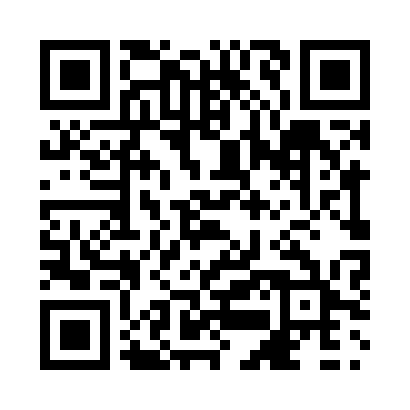 Prayer times for Sangumaniq, Quebec, CanadaMon 1 Jul 2024 - Wed 31 Jul 2024High Latitude Method: Angle Based RulePrayer Calculation Method: Islamic Society of North AmericaAsar Calculation Method: HanafiPrayer times provided by https://www.salahtimes.comDateDayFajrSunriseDhuhrAsrMaghribIsha1Mon2:053:3612:336:259:3011:022Tue2:053:3712:346:259:3011:023Wed2:063:3812:346:249:2911:014Thu2:063:3912:346:249:2811:015Fri2:073:4012:346:249:2711:016Sat2:083:4112:346:239:2611:007Sun2:083:4312:346:239:2511:008Mon2:093:4412:356:239:2410:599Tue2:103:4512:356:229:2310:5910Wed2:113:4712:356:229:2210:5811Thu2:113:4812:356:219:2110:5812Fri2:123:5012:356:219:2010:5713Sat2:133:5112:356:209:1810:5714Sun2:143:5312:356:199:1710:5615Mon2:153:5512:356:199:1510:5516Tue2:163:5612:356:189:1410:5517Wed2:173:5812:366:179:1210:5418Thu2:174:0012:366:169:1110:5319Fri2:184:0112:366:169:0910:5220Sat2:194:0312:366:159:0710:5121Sun2:204:0512:366:149:0610:5122Mon2:214:0712:366:139:0410:5023Tue2:224:0912:366:129:0210:4924Wed2:234:1112:366:119:0010:4825Thu2:244:1312:366:108:5810:4726Fri2:254:1512:366:098:5610:4627Sat2:264:1612:366:088:5410:4528Sun2:274:1812:366:078:5210:4429Mon2:284:2012:366:058:5010:4330Tue2:294:2212:366:048:4810:4231Wed2:304:2412:366:038:4610:41